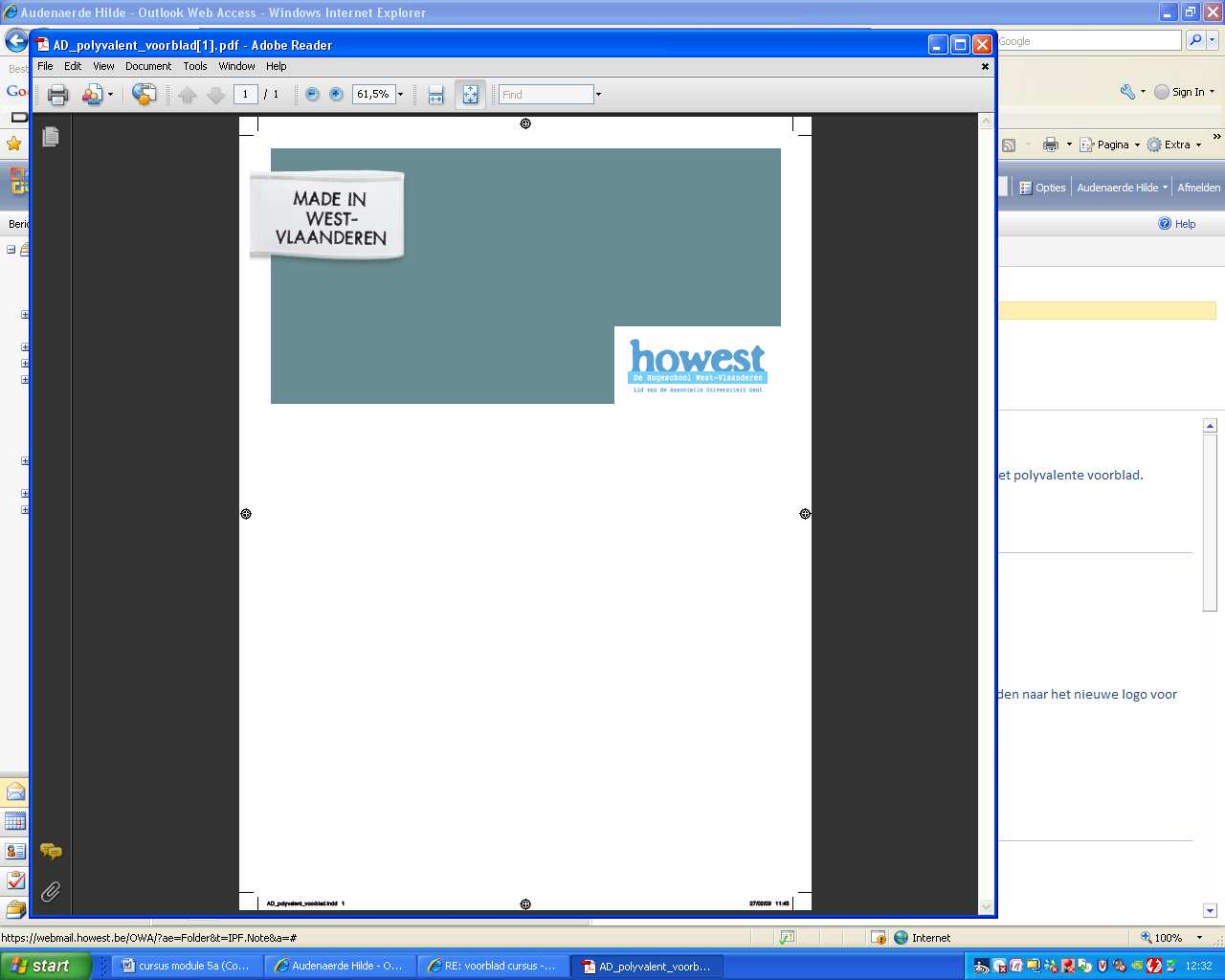 Taak Taal: de essay 	Verplancke Thomas Lenoir Kenny	Van Maele Niels Van Bruwaene SanderLarangé Maxim Sonneville Kevin Quarin JeroenHoe leerlingen open en spontaan laten praten?Veilige en prettige sfeerBijdragen van verschillende kinderen wordt gewaardeerdVoldoende spreektijdReageer zelf niet te snelTolereer korte pauzesEenmaal de sfeer er is kan de taalruimte beginnen.Geef de leerlingen zoveel mogelijk de gelegenheid tot praten en je laat ze ook op inhoudelijk vlak het gesprek beïnvloeden. Leerkracht komt weinig aanbod.Twee aandachtspunten: Beurtruimte OnderwerpsruimteBeurtruimteElke deelnemer die komt krijgt een spreekmoment.Wie een spreekbeurt wil overnemen maakt dat kenbaar op één van volgende manieren:Non-verbaalDe spreker bijvallen.Even onderbreken.Sommigen vinden het niet makkelijk om tussen te komen bij een gesprek met meerdere personen.Verschillende oorzaken zijn mogelijk:Je weet minder af van het gespreksonderwerp. Je voelt je niet thuis in het gezelschap.Je bent niet vertrouwd met de setting (bv. Formele vergadering).Je kent jargon van de groep niet helemaal (ongekende termen en afkortingen).Hierbij zul je, je spreekschroom niet overwinnen.Overnemen van een spreekbeurt is moeilijker dan overnemen in een 2-man gesprek het is minder subtiel er moet veel meer daad gesteld worden. Stille  en minder taalvaardige leerlingen zullen dan niet gauw het beurtinitiatief nemen.Leerkrachten geven onbewust snel het woord door aan de betere leerlingen van de klas. Dit is een logische keuze want betere leerlingen verwoorden vaak zo keurig wat de leerkrachten willen horen. Je mag een gesprek met leerlingen niet zo maar op z’n beloop laten, je moet alert zijn op je eigen beurtinitiatief en ook op dat van de praatgrage leerlingen.Actiepunten met betrekking tot de beurtruimte:Stimuleer en honoreer beurtinitiatief bij stille leerlingen.Bewaak spreekbeurten.Ondersteun spreekbeurten.Beperk je in je eigen beurtinitiatief.Stimuleer en honoreer beurtinitiatief bij stille leerlingenTaak leerkracht : spreekbeurten optimaal spreiden en met name de ‘stille’ leerlingen aan te moedigen om het woord te nemen. Meestal worden dezelfde leerlingen overschaduwd  door de vlugge, praatgrage leerlingen tijdens een spreekbeurt. Dan is het aan de leerkracht om tegenwicht te biedenBeurtinitiatief stimuleer je door non-verbale communicatie:OogcontactUitnodigende blik richting stille leerlingen. Geef deze leerlingen het gevoel dat ze erbij horen.Om stille leerlingen te stimuleren tot beurtinitiatief moet je de gulden middenweg nemen. Je mag ze stimuleren, maar niet dwingen om het woord te nemen.Variatie: stille kinderen iets laten voordoen of laten aanwijzen zo krijgt hij zelfvertrouwen en het gevoel dat hij iets verstaat.Bewaak spreekbeurtenAls een stiller kind de beurt neemt, is het de taak  van de leerkracht dat het die beurt zo lang mogelijk behoud. Bewaak spreekbeurt door weinig te onderbreken en andere kinderen die willen onderbreken het zwijgen toe te leggen.Ondersteun spreekbeurtenHet middel om een spreekbeurt te ondersteunen is de instemmende reactie.Zo voorkom je dat jij of een leerling een spreekbeurt onderbreekt. Dus het gebruik van positieve verbale reactie  om verder te gaan en de spreekbeurt vast te houden. Beperk eigen beurtinitiatiefOm iedereen aan het woord te laten van je groep is het nodig zelf zo weinig mogelijk het woord te nemen. Er kunnen geen twee personen tegelijk praten. Uit onderzoek blijkt dat de leerkracht de meeste spreektijd inpalmt. De rest van de tijd gaat voor een groot deel naar de taalvaardige kinderen. Neem dus zo weinig mogelijk beurtinitiatief zodat iedereen aan de beurt komt. Als kinderen aan het woord zijn is het best dat ze een paar kleine, natuurlijke pauzes houden. Taalvaardige kinderen hebben genoeg met pauzes van slechts enkele seconden.Minder taalvaardige kinderen: hebben extra tijd nodig om na te denken wat ze zullen zeggen.Onderwerpsruimte Als een gesprek start, wordt een onderwerp geïntroduceerd. Vanuit het onderwerp kan het gesprek allerlei wendingen nemen. Hoe het gesprek inhoudelijk verder verloopt, is afhankelijk van de inhoudelijke initiatieven van de gesprekspartners en van hun bereidheid om al of niet in te gaan op elkaars bijdragen.Zo kan een gesprek over de vakantie allerlei kanten uitgaan. Weke initiatieven er worden genomen, hangt af van de mate waarin gesprekspartners gericht zijn op de ander of op zichzelf.Actiepunten voor onderwerpsruimte zijn :Stimuleer en honoreer onderwerpsinitiatief.Bouw onderwerpen uit.Ondersteun onderwerpen.Beperk je eigen onderwerpsinitiatief.Stimuleer en honoreer onderwerpsinitiatiefDit sluit aan bij het ingrediënt betrokkenheid. Als leerlingen zelf een onderwerp aandragen is betrokkenheid beter gegarandeerd. Het is dus noodzakelijk alert te zijn op onderwerpsinitiatieven, ook al komen ze niet altijd op het geschikte moment.Bouw onderwerpen uit:Als je een onderwerpsinitiatief van een leerling goed vind, wordt dat onderwerp uitgediept. De leerlingen kunnen dit het best als je een taalruimte voorziet en ze hun eigen zegje laat doen. Bv. de leerkracht zit samen met de leerlingen en de leerkracht stelt vragen aan de leerlingen over het onderwerp verbranden, op het einde stelt ze de vraag “hoe kun je zorgen dat je niet verbrandt?”.  Daarmee wil de leerkracht de andere aspecten van verbranden verder uitdiepen.Ondersteunen en onderwerpen:Iedere keer dat leerlingen nieuwe onderwerpen of nieuwe aspecten van een onderwerp aankaarten, kan je als leerkracht die onderwerpen of aspecten ondersteunen door mee te denken met de leerling. Bv. Als je als leerkracht een natuurkundeproefje uitvoert. Je laat de leerlingen aan het woord en laat hem of haar beschrijven wat hij of zij ziet. Je stelt dan ook vragen om het juiste antwoord te bekomen. Ook vul je aan waar de leerling het moeilijk krijgt bij de beschrijving ervan. Indien je zo bezig bent in het interactieproces zal de aandacht van de leerlingen niet snel verslappen, dit is een voorbeeld van betekenisonderhandeling. Ook al is het verslag van de leerling niet zo duidelijk, samen kun je tot een goeie beschrijving komen.Beperk je in je eigen onderwerpsinitiatief:In alledaagse lessituaties draag je als leerkracht zelf veel onderwerpen aan. Veel onderwerpen zullen door de methode, jezelf of eindtermen bepaald zijn. De kunst in het les geven is dan om de leerlingen daar sterk bij te betrekken. Daarbij is het ook belangrijk dat we ze niet verhinderen, dat de leerlingen zelf onderwerpsinitiatief kunnen nemen. Bij sommige scholen wordt onderwerpsinitiatief structureel ingebouwd maar in andere schoolprogramma’s kan dit helemaal niet. Het is goed dat de leerlingen dagelijks de kans krijgen om zelf te bepalen waarover er gesproken wordt of om extra associaties te geven bij een onderwerp. Hierbij zijn de stillere kinderen ook zeer belangrijk.Korte samenvatting: 
Groeimiddel 1: taalaanbod.
Groeimiddel 2: creëer een taalruimte.
Groeimiddel 3: geef feedback.Zelf evaluatie:Dit is fundamenteel belangrijk. Als je jezelf evalueert kan je sommige zaken ontdekken en daaraan iets veranderen. Bij veel lesgevers is vastgesteld dat de taalruimte overschat wordt en het makkelijk is om de enthousiaste praters voorrang te geven.ConclusieHet is ten eerste zeer belangrijk dat de leerkracht zorgt voor een goede sfeer waarin een tof gesprek kan plaatsvinden. Hij of zij moet de leerlingen op hun gemak kunnen stellen en zelfvertrouwen kunnen geven om te praten in de groep. Dit is waar alles begint.Dan pas is het de taak van de leerkracht om het gesprek naar een hoger niveau te tillen. Dit door verschillende technieken te gebruiken en het gesprek lichtjes bij te sturen waar nodig. Zodanig dat iedere leerling in het gesprek betrokken is en het gespreksonderwerp word besproken.BesluitAls de leerlingen een spreekbeurt houden met een onderwerp dat ze zelf gekozen hebben, is de betrokkenheid meestal groter dan als ze een onderwerp krijgen. Als de sfeer van een spreekbeurt er is kan de taalruimte beginnen. Bij het houden van een spreekbeurt is er ook een beurtruimte. Dit wil zeggen dat elke leerling de tijd krijgt voor hun spreekbeurt. Andere leerlingen kunnen kenbaar maken als ze de spreekbeurt willen overnemen. Een spreekbeurt overnemen is veel moeilijker dan het overnemen van een tweegesprek. Hierdoor gaan minder zelfzekere of taalvaardige leerlingen niet gauw een spreekbeurt overnemen. Als leerkracht moet je hier alert voor zijn. De leerkracht moet de stillere leerlingen aanmoedigen en aansporen om de spreekbeurt over te nemen. Let er wel op dat je als leerkracht de leerlingen niet gaat dwingen. Eenmaal een stil kind aan het spreken is, laat je hem ook uitspreken. Als leerkracht moet je dus de taalvaardige leerlingen stil laten zijn. Ondersteun ook de spreekbeurt van de leerling als leerkracht door een instemmende reactie. Tijdens een spreekbeurt moet je als leerkracht zo weinig mogelijk onderbreken. Een gesprek of spreekbeurt start altijd met een onderwerp die geïntroduceerd wordt. Voor de lessen LO is dit het lesonderwerp. Naar gelang dit onderwerp kan het gesprek wendingen nemen. Het inhoudelijke aspect van het gesprek hangt af van de gesprekspartners. In dit geval dus tussen leraar en leerlingen of tussen de leerlingen onderling. Zij kunnen het gesprek beïnvloeden door al of niet actief deel te nemen aan het gesprek. Je kan als leerkracht verschillende actiepunten ondernemen om de gespreksruimte af te bakenen. Stimuleer ook als leerkracht onderwerpsinitiatieven van de leerlingen. Dit toont dat de leerlingen zich goed gaan betrekken bij het onderwerp. Als je als leerkracht een onderwerp goed vindt, bouw je dit uit. Als leerkracht kan je een taalruimte voorzien; de leerlingen kunnen dan hun zegje doen over dit onderwerp. Ondersteun als leerkracht ook de onderwerpen van de leerlingen. Dit kan je doen door mee te denken met de leerlingen. Als leerkracht is het belangrijk je eigen onderwerpsinitiatief te beperken. Veel onderwerpen worden besproken door de leerkrachten. De kunst bestaat erin om tijdens het lesgeven de leerlingen erin te betrekken. Wat van fundamenteel belang is, is de zelfevaluatie. Hierdoor ontdek je sommige dingen en kan je dingen veranderen. TaakverdelingDatums contactmomenten: 09/11/2009 en 16/11/2009Kenny Lenoir: hoofdverantwoordelijkeTijd in beslag genomen: 2uJeroen Quarin: verslaggever+ lidOpmaken lay-outTijd in beslag genomen: 2uKevin Sonneville: lidUitvoeren deelopdracht 5.2Tijd in beslag genomen: 1uSander Van Bruwaene: lidUitvoeren deelopdracht 5.3Tijd in beslag genomen 1uMaxim Larangé: lidUitvoeren deelopdracht 5.1Tijd in beslag genomen: 1u30Thomas verplancke: lidLay-out en powerpoint opmakenTijd in beslag genomen: 2uNiels Van Maele: lidLay-out en powerpoint opmakenTijd in beslag genomen: 2u